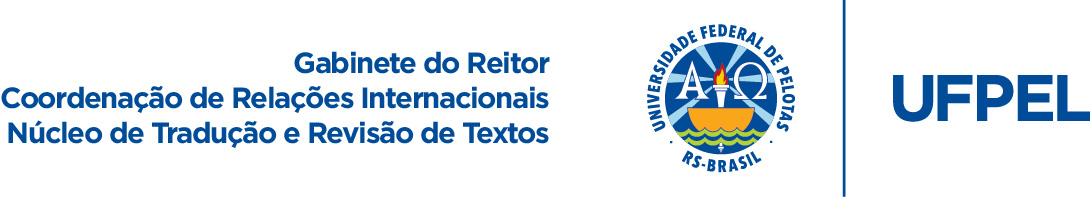 Disciplinas do Curso de Teatro - Licenciatura*Prezado(a) aluno(a): contribua para a melhoria destas traduções se constatar inconsistência terminológica. Envie sua crítica/sugestão de adequação/correção para crinter.traducoes@gmail.com.
1º Semestre1º SemestreExpressão Corporal ICorporal Expression IFundamentos da Linguagem TeatralFundamentals of Theatrical LanguageFundametos Psicológicos da EducaçãoPsychological Foundations of EducationHistória do Teatro IHistory of Theater IImprovisação Teatral ITheatrical Improvisation I2º Semestre2º SemestreExpressão Corporal IICorporal Expression IIPedagogia do Teatro ITeaching Theater IFundameto Sócio-Histórico-Filosóficos da EducaçãoSocial Historical Philosophical Foundations of EducationHistória do Teatro IIHistory of Theater IIImprovisação Teatral IITheatrical Improvisation II3º Semestre3º SemestreEducação Brasileira: Organização e Políticas PúblicasBrazilian Education: Organization and Public PoliciesPedagogia do Teatro IITeaching Theater IIExpressão Vocal IVocal Expression IHistória do Teatro IIIHistory of Theater IIIInterpretação Teatral ITheatrical Interpretation I4º Semestre4º SemestreEducação Inclusiva: Pedagogia da DiferençaInclusive Education: Pedagogia do Teatro IIITeaching Theater IIIExpressão Vocal IIVocal Expression IIHistória do Teatro IVHistory of Theater IVInterpretação Teatral IITheatrical Interpretation II5º Semestre5º SemestreDramaturgiaDramaturgyPedagogia do Teatro IVTeaching Theater IVEncenação Teatral ITheatrical Performace IHistória do Teatro Brasileiro IHistory of Brazilian Theater ILíngua Brasileira de Sinais (LIBRAS I)Brazilian Sign Language I (LIBRAS I)Estética TeatralAsthetics of Theater6º Semestre6º SemestreTeatro, Educação e ÉticaTheater, Educatio and EthicsEstágio IProfessional Practice IEncenação Teatral IITheatrical Performace IIHistória do Teatro Brasileiro IIHistory of Brazilian Theater IIMetodologia e Prática da PesquisaMethodology and Research PracticeCrítica TeatralTheatrical Critic7º Semestre7º SemestreEstágio IIProfessional Practice IIMontagem Teatral ITheater Assembling I Projeto em Teatro I - TCCTheater Research Project I – Undergraduate Thesis8º Semestre8º SemestreEstágio IIIProfessional Practice IIIMontagem Teatral IITheater Assembling IIProjeto em Teatro II - TCCTheater Research Project II – Undergraduate ThesisOPTATIVAS OPTATIVAS A Favela na Dramaturgia BrasileiraThe “Favela” in Brazilian DramaturgyArte e CulturaArt and CultureA Tua Ação: O Teatro e o MundoAct In: The Theater and The WorldCenografiaCenography StudiesCriação em PerformancePerformance CreationDebatendo Nelson RodriguesDiscussing Nelson RodriguesEducação e Uso Adequado do Tempo Livre: Ócio Humanista e CidadaniaEducation and Appropriate Use of Free Time: Humanistic Leisure and CitizenshipEscola do EspectadorSpectator SchoolEstudos em DramaturgiaDramaturgy StudiesIluminação CênicaScenic LightningInterpretação Teatral e Fundamentos PsicológicosTheatrical Interpretation and Psychological FundamentalsJogos e Brincadeiras TeatraisDrama GamesOficina de MáscarasMask Making WorkshopOficina de Produção e Divulgação TeatralTheatrical Production and Dissemination WorkshopOficina de Teatro de BonecosDoll Theater WorkshopPoéticas Teatrais Contemporâneas e Teatro de GrupoContemporary Theatrical Poetry ad Group TheaterPsicossociologia das Emergências e Crises em Ambientes EducativosPsychosociology of Emergencies and Crises in Educational EnvironmentsTeatro do Oprimido e Educação PopularTheater of the Oppressed and Popular EducationTeatro para CriançasTheater for Children